Just Like Grandma’s BannockIngredients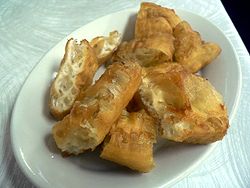 375 ml cups all-purpose flour                                     125 ml lukewarm water2 ml salt2 ml white sugar                                                         15 ml canola oil15 ml yeastCanola oil (for frying) Method: In a large bowl, add flour and make a hole in the center.  In a separate bowl, combine water, salt, and sugar, 1 tbsp of canola oil, and yeast and stir.  Pour into the hole in the flour and mix together by hand to form dough.  Turn dough onto a lightly floured surface and knead for 10 minutes. On a lightly floured surface, roll out dough to a ½ in (1cm) thickness, then cut into 21/2  in (61/2 cm) squares.  In a large frying pan on high, heat 2 in (5cm) of oil.  As soon as the square of dough is dropped into the hot oil, turn it 3 times so that it puffs up evenly.Repeat with several pieces at a time and fry until golden brown for 3 minutes on each side until all the dough has been fried.Makes 4 Bannocks.Cinnamon & Brown Sugar Bannock:For a coffee break or midday treat, lightly spread softened butter over freshly made bannock and sprinkle with a mixture of cinnamon and brown sugar.Savoury Bannock Put in cheese, salt, meats, onion, bell peppers inside or on top of your bannock.Foods                                                                         Name: ___________________________WVSS                                                                        Block: ________________